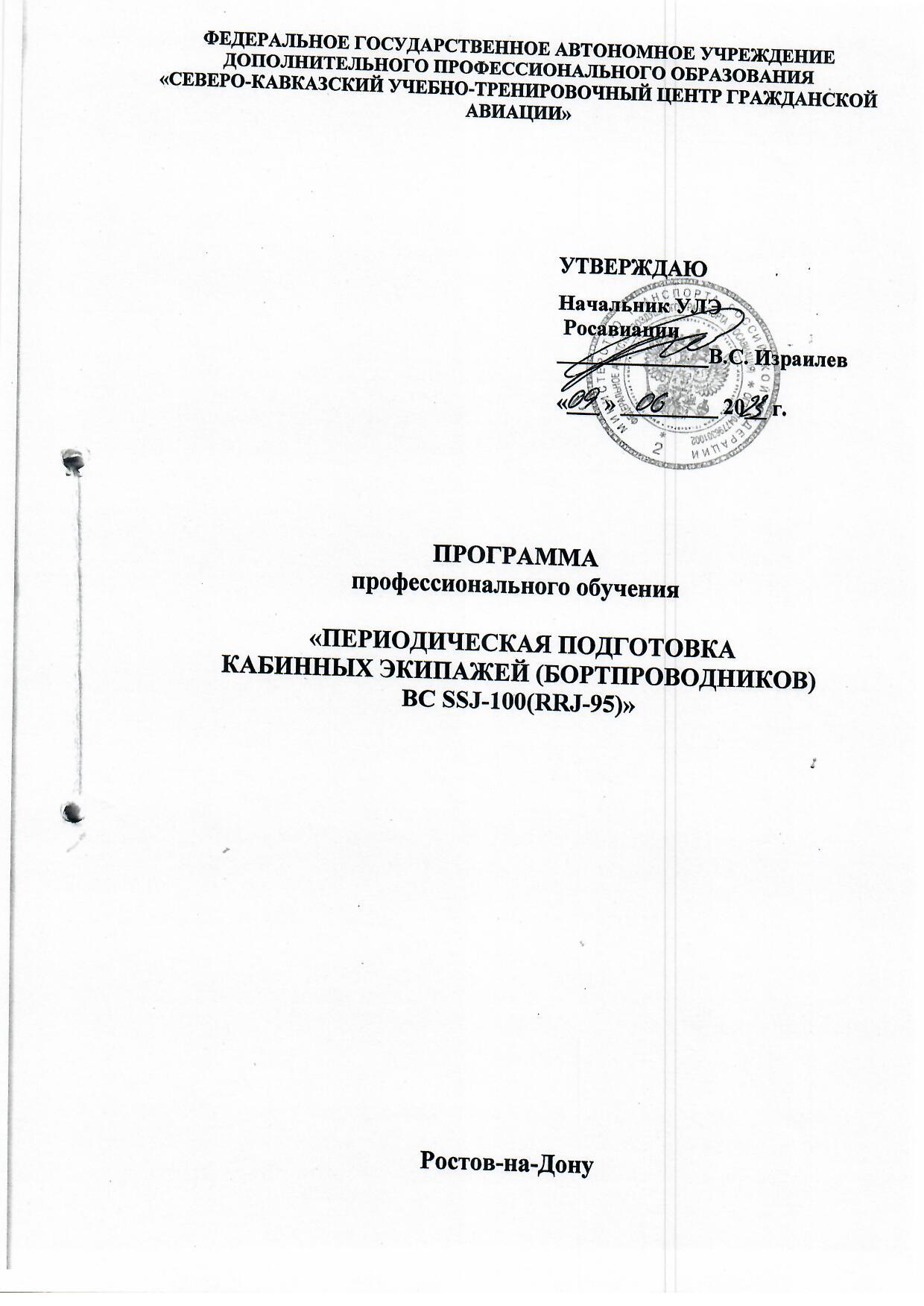 Глава 2. ПОДГОТОВКА РАБОТНИКА ДЛЯ ВЫПОЛНЕНИЯ ВОЗЛОЖЕННЫХ НА НЕГО ОБЯЗАННОСТЕЙ2.1. Вид подготовкиДанная программа предусматривает периодическую наземную подготовку и практическую подготовку по аварийно-спасательной подготовке.2.2. Продолжительность подготовкиПродолжительность обучения по данной программе составляет 48 учебных (академических) часов. Продолжительность учебного часа -45 минут, Продолжительность учебного дня  -8 учебных часов. Срок обучения по программе          -   6 учебных дней.Форма контроля –квалификационный экзамен, зачеты.2.3. Периодичность подготовкиПериодичность подготовки по данной Программе составляет не реже одного раза в 2 года. 2.4. Этапы подготовкиНастоящая Программа предусматривает теоретическую (наземную) подготовку и практическую подготовку по дисциплине «Аварийно-спасательная подготовка (суша, вода)».2.5. Тематическое содержание этапов подготовкиВ рамках этапов теоретической (наземной) и практической подготовки изучению подлежат следующие дисциплины и темы:Основы воздушно-правовой подготовки.Бытовое оборудование ВС и его эксплуатация.3. Аварийно-спасательная подготовка при вынужденной посадке на сушу4. Аварийно-спасательная подготовка при вынужденной посадке на водуПравила перевозки опасных грузов воздушным транспортом.Организация перевозок на воздушном транспорте.Специальная подготовка в области человеческого фактора (CRM Training).Обеспечение авиационной безопасности.Правила оказания первой помощи лицам, находящимся на борту ВСТехнология обслуживания пассажиров. Организация питания на борту ВС. Психология общения.Профессиональный английский язык.2.6. Образцы документов, выдаваемых по результатам итогового контроля знаний, навыков (умений)Образцы документов, выдаваемых слушателям по результатам итогового контроля знаний, навыков (умений) представлены в Приложениях 1 - 5.Глава 3. ТЕМАТИКА ПЕРИОДИЧЕСКОЙ НАЗЕМНОЙ ПОДГОТОВКИ«Периодическая наземная подготовка»- 32 часа (академ.)«Аварийно-спасательная подготовка при вынужденной посадке на сушу»   в т.ч. практическая подготовка- 8 часов (академ.)   6 часов (академ.)«Аварийно-спасательная подготовка при вынужденной посадке на воду» в т.ч. практическая подготовка- 8 часов (академ.)   4 часа (академ.)№п/пНаименование дисциплиныКоличество часовКоличество часовКоличество часовКоличество часов№п/пНаименование дисциплиныВсегочасЛекциичасПрактикачасФорма контроля1. Основы воздушно-правовой подготовки32-Зачет12. Бытовое оборудование ВС и его эксплуатация32-Зачет13 Аварийно-спасательная подготовка при вынужденной посадке на сушу816Зачет14 Аварийно-спасательная подготовка при вынужденной посадке на воду834Зачет15.Правила перевозки опасных грузов воздушным транспортом43-Зачет16.Организация перевозок на воздушном транспорте21-Зачет17.Специальная подготовка в области человеческого фактора (CRM Training)43-Зачет18.Обеспечение авиационной безопасности43-Зачет19.Правила оказания первой помощи лицам, находящимся на борту ВС421Зачет110Технология обслуживания пассажиров. Организация питания на борту ВС. Психология общения21-Зачет111Профессиональный английский язык43-Зачет112Итоговый контроль2Квалификац.экзамен   22Итого: 482411         13